ПЛАНучебно-воспитательных, внеурочных и социокультурных мероприятий в Центре образования цифрового и  гуманитарного профилей «Точка роста»МБОУ Лежневская СШ №10 на 2021/2022 учебный год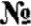 НаименованиемероприятияНаименованиемероприятияНаименованиемероприятияНаименованиемероприятияНаименованиемероприятияКраткоесодержаниемероприятияКатегорияучастников мероприятияКатегорияучастников мероприятияСрокипроведения мероприятия  Срокипроведения мероприятия  Ответственные за реализацию мероприятияМетодическое сопровождениеМетодическое сопровождениеМетодическое сопровождениеМетодическое сопровождениеМетодическое сопровождениеМетодическое сопровождениеМетодическое сопровождениеМетодическое сопровождениеМетодическое сопровождениеМетодическое сопровождениеМетодическое сопровождениеМетодическое сопровождениеМетодическое сопровождение1.1.Планирование работы на2021 - 2022 учебный годПланирование работы на2021 - 2022 учебный годПланирование работы на2021 - 2022 учебный годПланирование работы на2021 - 2022 учебный годПланирование работы на2021 - 2022 учебный годСоставление иутверждение плана на 2021 — 2022учебный годПедагогиПедагогимай 2021г.май 2021г.Педагоги центра2.2.МетодическоеМетодическоеМетодическоеМетодическоеМетодическоеОзнакомление сПедагогиПедагогиавгуст 2021г.август 2021г.Щербакова И. В. совещаниесовещаниесовещаниесовещаниесовещаниепланом,«Планирование,«Планирование,«Планирование,«Планирование,«Планирование,утверждениеутверждение рабочих программ и расписания»утверждение рабочих программ и расписания»утверждение рабочих программ и расписания»утверждение рабочих программ и расписания»утверждение рабочих программ и расписания»рабочих программ и расписания3.3.Реализация курсоввнеурочной деятельности «3Dмоделирование»Реализация курсоввнеурочной деятельности «3Dмоделирование»Реализация курсоввнеурочной деятельности «3Dмоделирование»Реализация курсоввнеурочной деятельности «3Dмоделирование»Реализация курсоввнеурочной деятельности «3Dмоделирование»Курсы внеурочнойдеятельностиПедагоги Центра, педагоги - предметникиПедагоги Центра, педагоги - предметникив течениегодав течениегодаПедагоги центра 4.4.Проектная деятельностьПроектная деятельностьПроектная деятельностьПроектная деятельностьПроектная деятельностьРазработка	иреализацияПедагоги -предметникиПедагоги -предметникив течениегодав течениегодаПедагоги центраИндивидуальных и групповых проектов, участие  в научно-практических конференциях5.5.Участие в конкурсах, конференциях, семинарах различного уровняУчастие в конкурсах, конференциях, семинарах различного уровняУчастие в конкурсах, конференциях, семинарах различного уровняУчастие в конкурсах, конференциях, семинарах различного уровняУчастие в конкурсах, конференциях, семинарах различного уровняОрганизация сотрудничества совместной, проектной и исследовательской деятельности обучающихсяПедагоги- предметникиПедагоги- предметникив течение годав течение годаПедагоги центра6.6.Круглый стол «Анализработы за 2021 - 2022Круглый стол «Анализработы за 2021 - 2022Круглый стол «Анализработы за 2021 - 2022Круглый стол «Анализработы за 2021 - 2022Круглый стол «Анализработы за 2021 - 2022Подведение итоговработы за год.Составление иутверждение плана на новый учебный годПедагогиПедагогиMайMайСотрудники центраучебный год.Планирование работы на 2022 - 2023 учебный годучебный год.Планирование работы на 2022 - 2023 учебный годучебный год.Планирование работы на 2022 - 2023 учебный годучебный год.Планирование работы на 2022 - 2023 учебный годПодведение итоговработы за год.Составление иутверждение плана на новый учебный годПедагогиПедагогиMайMай7.7.7.Отчет - презентация оработе ЦентраОтчет - презентация оработе ЦентраОтчет - презентация оработе ЦентраОтчет - презентация оработе ЦентраПодведение итоговработы центра за годРуководитель,сотрудники ЦентраРуководитель,сотрудники ЦентраиюньиюньСотрудники центраСотрудники центраСотрудники центраВнеурочные мероприятияВнеурочные мероприятияВнеурочные мероприятияВнеурочные мероприятияВнеурочные мероприятияВнеурочные мероприятияВнеурочные мероприятияВнеурочные мероприятияВнеурочные мероприятияВнеурочные мероприятияВнеурочные мероприятияВнеурочные мероприятияВнеурочные мероприятияВнеурочные мероприятияВнеурочные мероприятия1.Экскурсии	в центр «Точка роста»Экскурсии	в центр «Точка роста»Экскурсии	в центр «Точка роста»Экскурсии	в центр «Точка роста»Экскурсии	в центр «Точка роста»Знакомство сЦентром «Точка роста»1 - 11 классысентябрь2021г.сентябрь2021г.сентябрь2021г.Сотрудники центраСотрудники центраСотрудники центра2.PR идейPR идейPR идейPR идейPR идейPR идейПраздник талантов8, 10 классыоктябрь 2021октябрь 2021октябрь 2021Писарева Е. М., Щербакова И. В. Писарева Е. М., Щербакова И. В. Писарева Е. М., Щербакова И. В. 4.Круглый стол «Формулаycпexa»Круглый стол «Формулаycпexa»Круглый стол «Формулаycпexa»Круглый стол «Формулаycпexa»Круглый стол «Формулаycпexa»Круглый стол «Формулаycпexa»Обмен опытомобъединений«Точки роста»7 - 9 классыянварь 2022r.январь 2022r.январь 2022r.Педагоги центраПедагоги центраПедагоги центра5.Всероссийская акция«Ночь науки»Всероссийская акция«Ночь науки»Всероссийская акция«Ночь науки»Всероссийская акция«Ночь науки»Всероссийская акция«Ночь науки»Всероссийская акция«Ночь науки»Профориентационный челендж5 — 11 классыфевраль 2022февраль 2022февраль 2022Педагоги центраПедагоги центраПедагоги центра6.День науки в ТочкеростаДень науки в ТочкеростаДень науки в ТочкеростаДень науки в ТочкеростаДень науки в ТочкеростаДень науки в ТочкеростаДемонстрацияобучающимся навыков работы с современном оборудованием5 - 9 классымарт 2022г.март 2022г.март 2022г.Педагоги центра Щербакова И. В. Педагоги центра Щербакова И. В. Педагоги центра Щербакова И. В. 7.Всероссийский конкурс«Большая перемена»Всероссийский конкурс«Большая перемена»Всероссийский конкурс«Большая перемена»Всероссийский конкурс«Большая перемена»Всероссийский конкурс«Большая перемена»Всероссийский конкурс«Большая перемена»Представлениеконкурсных работ5  — 11 классымарт 2022r.март 2022r.март 2022r.Классные руководителиКлассные руководителиКлассные руководители8.Форум юных ученыхФорум юных ученыхФорум юных ученыхФорум юных ученыхФорум юных ученыхФорум юных ученыхФестивальпроектов7 — 11 классыапрель 2022r.апрель 2022r.апрель 2022r.Педагоги центраПедагоги центраПедагоги центра9.Проектная деятельность  Проектная деятельность  Проектная деятельность  Проектная деятельность  Медиапроекты  «Снимаем сказки, фильмы»5 — 11 классыФевраль - апрель 2022г.Февраль - апрель 2022г.Февраль - апрель 2022г.Рыбакова Ю. И. Рыбакова Ю. И. Рыбакова Ю. И. 10ВсероссийскийУрок Победы ВсероссийскийУрок Победы ВсероссийскийУрок Победы ВсероссийскийУрок Победы ВсероссийскийУрок Победы ВсероссийскийУрок Победы ЕдиныйВсероссийскийурок7 — 11 классымай 2022г.май 2022г.май 2022г.Купченков А. М., Косоурова Н. В. Купченков А. М., Косоурова Н. В. Купченков А. М., Косоурова Н. В. 11.ПрофориентацияПрофориентацияПрофориентацияПрофориентацияПрофориентацияПрофориентацияПрофориентационные встречи, тестирования5 – 11 классыПо графикуПо графикуПо графикуКлассные руководители, Щербакова И. В. Классные руководители, Щербакова И. В. Классные руководители, Щербакова И. В. пУчебно - воспитательные мероприятияпУчебно - воспитательные мероприятияпУчебно - воспитательные мероприятияпУчебно - воспитательные мероприятияпУчебно - воспитательные мероприятияпУчебно - воспитательные мероприятияпУчебно - воспитательные мероприятияпУчебно - воспитательные мероприятияпУчебно - воспитательные мероприятияпУчебно - воспитательные мероприятияпУчебно - воспитательные мероприятияпУчебно - воспитательные мероприятияпУчебно - воспитательные мероприятияпУчебно - воспитательные мероприятияпУчебно - воспитательные мероприятия1.1.1.Неделя технологииНеделя технологииНеделя технологииНеделя технологииПроведениемероприятий в  рамках неделипедагогиянварь2022г.январь2022г.Барусов А. А.Шляпникова М. В.Барусов А. А.Шляпникова М. В.Барусов А. А.Шляпникова М. В.Барусов А. А.Шляпникова М. В.2.2.2.Семинар - практикум«Робототехника»Семинар - практикум«Робототехника»Семинар - практикум«Робототехника»Семинар - практикум«Робототехника»ПрименениеРобототехнических конструкторов в учебном процессепедагогифевраль2022r.февраль2022r.Афанасьев А. А. Афанасьев А. А. Афанасьев А. А. Афанасьев А. А. 3.3.3.Семинар - практикум«Использованиеоборудования на уроках ОБЖ, при подготовке команды к соревнованиям Школа безопасности, «Безопасное колесо»Семинар - практикум«Использованиеоборудования на уроках ОБЖ, при подготовке команды к соревнованиям Школа безопасности, «Безопасное колесо»Семинар - практикум«Использованиеоборудования на уроках ОБЖ, при подготовке команды к соревнованиям Школа безопасности, «Безопасное колесо»Семинар - практикум«Использованиеоборудования на уроках ОБЖ, при подготовке команды к соревнованиям Школа безопасности, «Безопасное колесо»Применение оборудования педагогимарт 2022г.март 2022г.Барусов А. А. Барусов А. А. Барусов А. А. 4.4.4.Мастер — класс«Организация проектной  и исследовательской деятельности учащихсяс использованием современного медиа оборудования»Мастер — класс«Организация проектной  и исследовательской деятельности учащихсяс использованием современного медиа оборудования»Мастер — класс«Организация проектной  и исследовательской деятельности учащихсяс использованием современного медиа оборудования»Мастер — класс«Организация проектной  и исследовательской деятельности учащихсяс использованием современного медиа оборудования»Применение медиа оборудования7 — 11 классыапрель 2022r.апрель 2022r.Рыбакова Ю. И. Рыбакова Ю. И. Рыбакова Ю. И. 5.5.5.Неделя информатики и технологииНеделя информатики и технологииНеделя информатики и технологииНеделя информатики и технологииПроведениемероприятий в  рамках недели7 — 11 классыноябрь 2021ноябрь 2021Калякина Н. В.Калякина Н. В.Калякина Н. В.6.6.6.Неделя ОБЖНеделя ОБЖНеделя ОБЖНеделя ОБЖПроведениемероприятий в рамках недели7 — 11 классыоктябрь 2021октябрь 2021Барусов А. А.  Барусов А. А.  Барусов А. А.  Социокультурные мероприятияСоциокультурные мероприятияСоциокультурные мероприятияСоциокультурные мероприятияСоциокультурные мероприятияСоциокультурные мероприятияСоциокультурные мероприятияСоциокультурные мероприятияСоциокультурные мероприятияСоциокультурные мероприятияСоциокультурные мероприятияСоциокультурные мероприятияСоциокультурные мероприятияСоциокультурные мероприятия1.1.1.1.РодительскиесобранияРодительскиесобранияРодительскиесобранияЗнакомство сЦентром «Точка роста»родителисентябрьсентябрьЩербакова И. В.Управляющий СоветЩербакова И. В.Управляющий СоветЩербакова И. В.Управляющий Совет2.2.2.2.Презентация Центра дляобразовательных организаций Презентация Центра дляобразовательных организаций Презентация Центра дляобразовательных организаций Знакомство сЦентром «Точка роста»Педагоги школыоктябрьоктябрьЩербакова И. В.Щербакова И. В.Щербакова И. В.3.3.3.3.Участие в системеоткрытых онлайн -уроков «Проектория»Участие в системеоткрытых онлайн -уроков «Проектория»Участие в системеоткрытых онлайн -уроков «Проектория»Профессиональноесамоопределениевыпускников9-11 классыв течениегодав течениегодаЩербакова И. В. классные руководителиЩербакова И. В. классные руководителиЩербакова И. В. классные руководители4.4.4.4.Площадка «Мирвозможностей» (на базе Центра «Точка роста»)Площадка «Мирвозможностей» (на базе Центра «Точка роста»)Площадка «Мирвозможностей» (на базе Центра «Точка роста»)Вовлечениеучащихся в совместные проекты1-11 классыосенние,зимние, весенние каникулыосенние,зимние, весенние каникулыПедагогиЦентраПедагогиЦентраПедагогиЦентра